Insights project: Inquiry model				Student name:__________________________							Date:___________________  Block: _________Project name :  Triangles, Circles, and Squares^Observations and doodlesObservations and doodles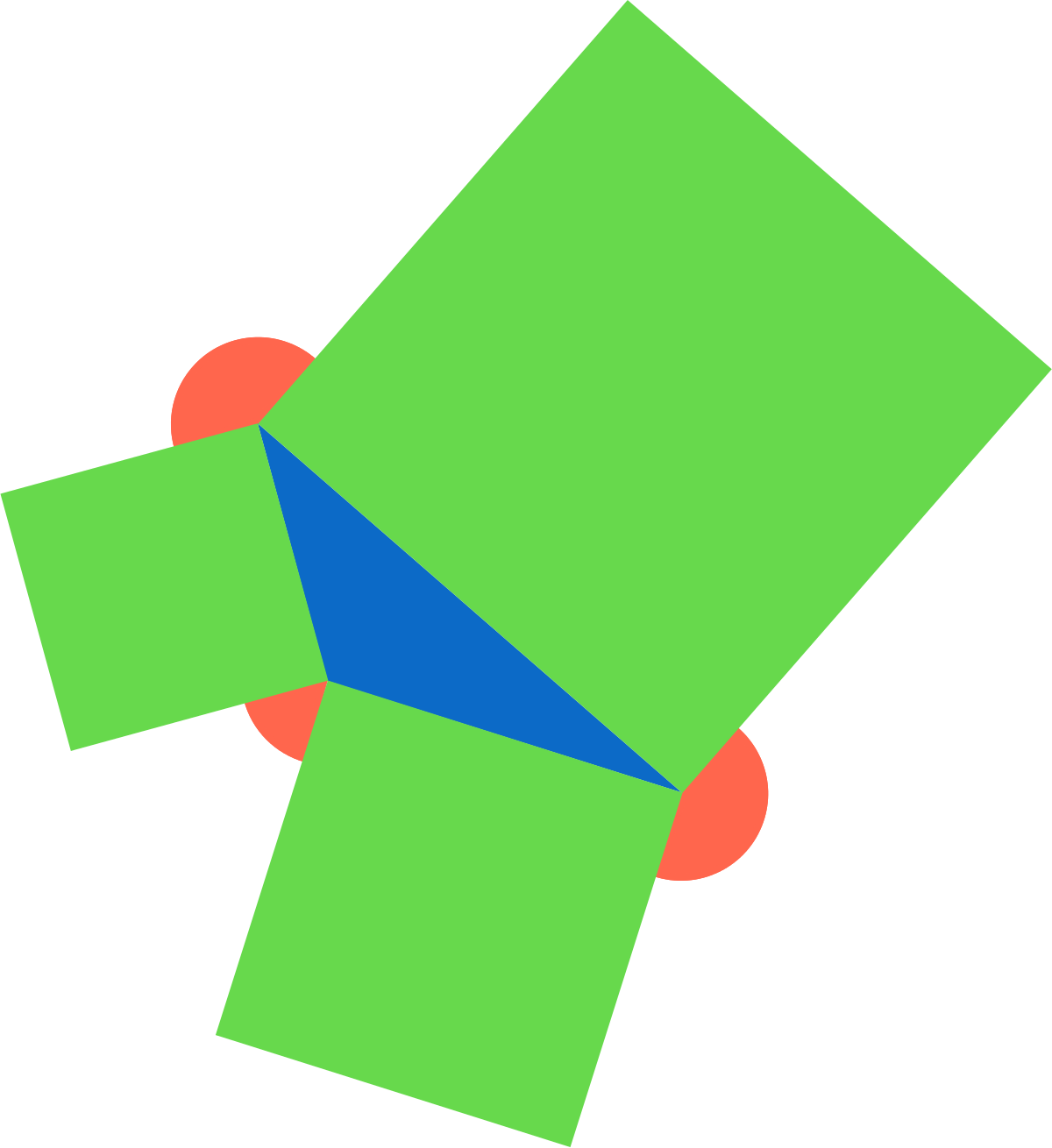 Three squares are added to the sides of a triangle as shown. Is the following statement true or false?"The sum of the three red angles will always equal     regardless of the type of triangle drawn."Wrong answers and guesses   (Goldilocks)Wrong answers and guesses   (Goldilocks)Solve + explain